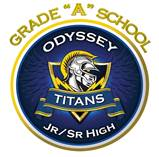  Syllabus:  Comprehensive Science 3 Teacher:  Ms. Liz Guslawski Email:  guslawskie@odysseycharterschool.com Website:  mymsgscienceonline.weebly.comCourse Number:  2002100X Course Credit:  1 Science Credit  Textbook:  Discovery Techbook (online) Textbook:  Discovery Techbook (online) Description of the course:The purpose of this course is for students to study the structure and behavior of the physical and natural world around them.  This course will serve as a building block for the 8th Grade Science FCAT exam (a cumulative state assessment covering 6th-8th grade standards).  Students will be required to prove mastery in each of the Florida State Standards, and should not take this course lightly. Description of the course:The purpose of this course is for students to study the structure and behavior of the physical and natural world around them.  This course will serve as a building block for the 8th Grade Science FCAT exam (a cumulative state assessment covering 6th-8th grade standards).  Students will be required to prove mastery in each of the Florida State Standards, and should not take this course lightly. Procedures and characteristics of the course include: The Practices of Science: Inquire by asking questions about the objects and events that are studied Make observations, and then create and test hypotheses Gather information from primary and secondary sources, informational texts, and appropriate sites on the Internet  Critically analyze sources of the researched subject Record, sort and sequence qualitative and quantitative data from every investigation to decide if the hypothesis was supported Communicate the outcomes of each investigation through reports, charts and graphs Have an open mind to alternate points-of-view Procedures and characteristics of the course include: The Practices of Science: Inquire by asking questions about the objects and events that are studied Make observations, and then create and test hypotheses Gather information from primary and secondary sources, informational texts, and appropriate sites on the Internet  Critically analyze sources of the researched subject Record, sort and sequence qualitative and quantitative data from every investigation to decide if the hypothesis was supported Communicate the outcomes of each investigation through reports, charts and graphs Have an open mind to alternate points-of-view  Collaborated Student Supply List for 8th Grade (for the student):   A note taking system:   5-subject college lined notebook with pocket dividers Ti-30XA Calculator (this is a must!  The same calculator will be used in other classes, and is the ONLY calculator allowed on standardized tests.  Without it, calculations will need to be completed on paper).Mechanical Pencils (preferred, or #2 pencils and a hand-held sharpener) Blue and Red Pens Colored Pencils (IMPORTANT!) Personal Highlighter Personal Whiteboard Marker Ruler Ear buds (Needed!)  ONLINE students will need (in addition to the above):A liquid measuring cup (ml)Digital food scale (g)Meter stick (m)Appreciated (for the classroom): Tissue Box Expo MarkersCopy Paper Collaborated Student Supply List for 8th Grade (for the student):   A note taking system:   5-subject college lined notebook with pocket dividers Ti-30XA Calculator (this is a must!  The same calculator will be used in other classes, and is the ONLY calculator allowed on standardized tests.  Without it, calculations will need to be completed on paper).Mechanical Pencils (preferred, or #2 pencils and a hand-held sharpener) Blue and Red Pens Colored Pencils (IMPORTANT!) Personal Highlighter Personal Whiteboard Marker Ruler Ear buds (Needed!)  ONLINE students will need (in addition to the above):A liquid measuring cup (ml)Digital food scale (g)Meter stick (m)Appreciated (for the classroom): Tissue Box Expo MarkersCopy PaperTermTopics1st Quarter Math in ScienceStudents will be able to classify and compare the various properties of matter that can be measured.  Labs will be conducted to study density, volume, weight, mass, gravitational force, distance, speed, acceleration, temperature, barometric pressure, and studying frequencies.  Physical ScienceAtomic TheoryMacromolecules, molecules and compoundsPeriodic Table of Elements 2nd QuarterPhysical ScienceProperties of compounds, acids, bases and saltMixtures and SolutionsPhysical and Chemical ChangesLaw of Conservation of MassElectromagnetic Spectrum3rd QuarterLife SciencePhotosynthesis and Cellular RespirationEarth ScienceComparisons in the compositional make up of astronomical bodies, and the distances between themLaw of Universal GravitationProperties of the Sun4th QuarterEarth ScienceTechnology in Space ExplorationEclipses, Tides and Moon PhasesFCAT review of Grades 6-8 of Big Ideas 